                                Hrana iz šume  U šumi raste mnogo plodova. Neki služe za hranu životinjama .Neki plodovi su ukusni i ljudima .Mekani  šumski plodovi : šumska jagoda,   kupina ,  malina,   šipak  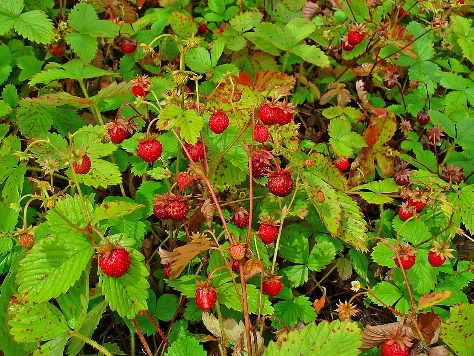 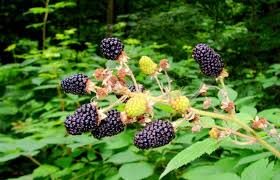 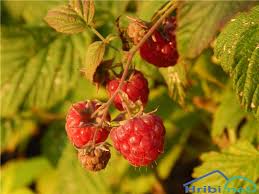  šumska jagoda                             kupina                                   malina      šipak  - služi za čaj, pekmez 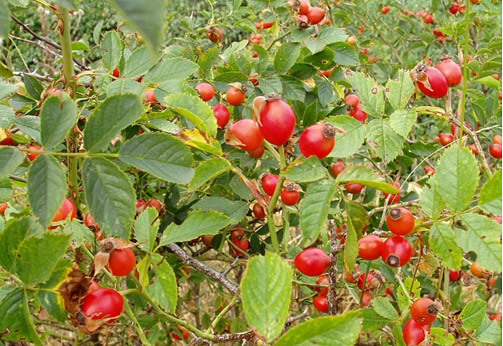 Tvrdi  plodovi    pitomi kesten           lješnjak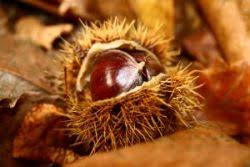 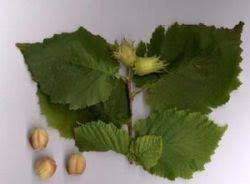 